«Нет забытых деревень»Выполнила: Кукушкина Екатерина Дмитриевна, 3 классМБОУ Горкинская СОШРуководитель: Ершова Лариса Владимировна, учитель начальных классовКонсультанты: Кузнецова Александра Александровна, Воронова Валентина Альвиановна, Тихомирова Мария Павловна606767, Нижегородская область, Варнавинский район, с.Горки, д.35аТелефон: (883158)34639ЗДЕСЬ ДЕРЕВНЯ БЫЛА…РАССКАЗ О ДЕРЕВНЕ БЕРЕЗНИКИВ нашей семье сложилось немало добрых традиций. Но лишь одна для меня долгое время оставалась непонятной. Бабушки со своими знакомыми в конце лета уезжали в лес, на природу. Брали меня с собой. Походы я люблю, но ехать нужно было на тракторе почти час. Я даже стихи сочинила.                  Сосны да ели,                  Ели да сосны.                  Едем мы в лес                  По дороге несносной. Всю дорогу я терпела. Когда проехали  поле и остановились у неглубокой речки, бабушка сказала:  «Приехали. Дома» .Но никаких домов нигде не было!  Оказалось, здесь долгое время стояла деревня Березники, в которой они прежде жили. Они каждый год навещают свои родные места. Вот так я познакомилась с родиной моих бабушек и дедушек и узнала много нового и интересного о  жизни семьи.Ребята нашей школы  ежегодно принимают участие в познавательной экспедиции по изучению истории родного края. Однажды решено было пойти  пройти по маршруту Горки – Сосновка - Березники. Общая протяжённость маршрута – 15 километров.Здесь деревня была –Краше мест не найти,Всё родное здесь было до боли.Здесь обычай и честь,И  начало пути,А  теперь только ровное поле.Слова этого стихотворения полностью отражают истинную картину. Наши прадеды для жилья выбирали удивительно красивые места. Участники экспедиции знакомились с историей деревень. С большим интересом рассматривали бобровые плотины на речке Беспута. В память о походе были установлены аншлаги «Здесь была деревня…»   Нет деревни на карте, но есть в памяти, в сердце. Пусть проходящий путник знает, что здесь не просто заросшее поле, здесь наши прадеды жили, трудились, отсюда уходили защищать Отечество. Сегодня мы расскажем о небольшой деревушке на Ужгуре, окруженной кудрявыми берёзами.Первое упоминание о д. Березники относится к 1907-1915 году, когда по столыпинскому закону создавались хуторские хозяйства при освоении новых земель. Именно в эти годы и первые годы советской власти шудские крестьяне основали починки Липовка, Сосновка, Березники по притокам реки Ужгур  .Трудолюбивые крестьяне жили неплохо, обеспечивая семью своим хлебом. Деньги добывали сезонными работами в хозяйстве Базилевского по заготовке, вывозу и сплаву леса на Волгу, отправки стеклопродукции к пристани на реке Шуда. Так же деньги зарабатывались у помещика Смецкого и купца Воронцова.По данным за 1914 год Шудским кредитным  и сельскохозяйственным обществом, которым руководил Николай Петрович Мегалинский выделялись ссуды крестьянам починков. Поскольку жители починков, как и другие  жители Шудской волости находились далеко от  города Варнавина, то в обеспечении промышленными товарами важную роль играло Шудское общество потребителей. Председателем общества был Фёдор Николаевич Куликов. Среди уважаемых членов общества были Дмитрий Александрович Базилевский и священник Иоанн Преображенский. Руководство волости время от времени организовывало базары, куда крестьяне привозили свои изделия, а купцы – фабричные товары. Такие крупные шудские купцы как Белов, держали свои магазины .За хлебом шудские крестьяне ездили в город Ветлугу на Благовещенскую ярмарку, или в село Урень на Трёхсвятскую ярмарку.                                                        В 1929-1930 годах началось массовое колхозное движение, переросшее в  сплошную коллективизацию. В это время с хутора Веселовка были высланы за Урал две семьи. В каждой деревне    организовано своё коллективное хозяйство. На территории Горкинского сельсовета насчитывалось 10 колхозов:Д. Березники – «Починовец» председатель колхоза т. Крымов Николай ПетровичД. Горки – «Красная горка» Д. Жилиха _ «Красные пески»Д.Карелиха – «Красный рассвет» председатель колхоза т.Смирнов А.П.Д.Коровиха – «Красный лесоруб» председатель колхоза т. Серебряков И.И.Д. Липовка – «Красная Липовка» председатель колхоза т.Хабаров П.П.Д. Николючиха – «Красный ударник»Д. Поляки – «Пролетарий» председатель колхоза т. Строев А.П.Д.Прудовка – «Новый путь» председатель колхоза т.Соловьёв И.К.Д.Югары – «Красная звезда» председатель колхоза т. Романов П.И.В мае 1950 года произошло   первое укрупнение колхозов. В состав колхоза «Красный рассвет» вошли колхозы«Красный рассвет»«Красная звезда»«Красный лесоруб»«Красные пески»«Починовец»В 1959 году объединяются колхозы «Красная Горка» и «Красный» рассвет», Хозяйство названо именем «XXI партсъезда», председатель Ульянов Николай Егорович.В довоенное время на территории колхозов работала ГЭС (гидроэлектростанция) на р. Ужгур в д. Карелиха. В 1950 году вошла в строй 2-я ГЭС на р. Шуда. Мощность этих гидроэлектростанций не оправдала нужды и надежды колхозников. К 1959 году в колхозе работают две подвижные электростанции по 70 квт (12 моторов общей мощностью 123 квт).Подводится сеть высокого напряжения (5 км) и низкого напряжения (20 км). В 1963 году выработано 90,5 тысяч кВт/ч электроэнергии. На производственные нужды пошло 25, 4 тысячи кВт/ч электроэнергии. Остальное на освещение помещений и дворов колхозников.  В 1965 году завершена полная электрофикация колхозов электроэнергией от Горьковской ГЭС.  К деревням Сосновка, Липовка, Березники не была протянута линия электропередач. Жители этих деревень были вынуждены переезжать в другие населённые пункты колхоза им «XXI партсъезда». Уезжали в Варнавино.Перед войной в деревне насчитывалось около 25 дворов. Семьи были большие, работящие. Работали в колхозе. В колхозе в то время были ферма, конюшня, овчарня, курятник. На берегу реки стояла кузница, рига. Имелся завод по переработке смолы. В лесу было много ягод и грибов.   По грибы да по ягоды уходили вечером, иногда ночевали в лесу. Утром возвращались в деревню до работы. В колхозе был трактор. Использовали в работе быков и коней . На колхозные поля вывозили навоз с хозяйских дворов. На свой усад колхозник мог его вывезти только раз в два года. Засеивали поля вручную. Строго соблюдали очерёдность прохода по полю, разбрасывали зерно из лукошка. Выращивали лён, рожь, овёс, просо. Просо старались обмолотить к Михайлову дню, (21 ноября)  престольному празднику в Березниках. В праздник к столу подавали пшённую кашу, приготовленную в русской печи и сдобренную коровьим маслом. Зерно для обмолота возили в Карелиху. Там на Ужгуре стояла мельница. Что работать было тяжело, не замечали – всё хорошо.   Летом и зимой приходилось  носить  с реки для коров воду. Поили их досыта. Некоторые коровки выпивали по два ведра.  При ферме была маслобойка – пахтуля.  За маслом приезжал из Горок «масленик». Ему сдавали излишки продукции с личных подворий. Сдавали топлёное масло.  Его ставили в русскую печь в опарнице. В деревне была сельповская лавка. Товару в ней мало было. За товаром ходили в лагеря ( ОЛПы) за Козлово. Магазины там получше. В лагеря несли на продажу петухов, яйца, молоко, поросят.  Днём маленьких ребятишек отдавали в ясли. Воспитатель  Басова Мария Николаевна с ребятишками ласковая была. С ней работали Шумилова Валентина и Ефграфова Анна. В четырёхлетней школе в разное время учителями работали Малафеева Клавдия Сергеевна, Виноградова Галина Михайловна, Смирнова Павла Петровна. Для многих школьников первой учительницей стала Иодаева Вера Николаевна. Запомнилась она своей добротой и тем , что ходила по школе в лапотках. После начальной школы на учёбу шли в Горки. Это 15 км туда и столько же обратно. Зимой жили на квартирах.С начала войны ушло на фронт почти всё взрослое население деревень Березники и Курмыш.  Из них  погибли двадцать четыре человека. Обычные труженики, уходя на войну, не задумывались над тем, что будут примером героизма и мужества. Среди жителей д.Березники следует выделить Шалабаева Михаила Матвеевича. Он ушёл на фронт в 1941 году. Защитник Сталинграда. Награждён двумя орденами Славы 2й и 3й степени, а так же двумя орденами Отечественной войны 2й степени.Особенные слова хочется сказать о Малафееве Николае Егоровиче. После войны, проживая в Березниках он серьёзно увлёкся пчеловодством. Его труды были напечатаны в журнале «Пчеловод».  Малафеева Клавдия Сергеевна – (03 09 1920г.) уроженка д. Жилиха Горкинского сельсовета Варнавинского района. По окончании Городецкого педучилища работала учителем в. пос. Новки Ивановской области. В 1942 призвана на фронт. Служила в 1 дивизии воздушного наблюдения оповещения и связи. Демобилизовавшись из армии, вернулась в свой район, работала учителем начальных классов в д. Березники. После войны жизнь стала налаживаться .Почти в каждом доме была гармонь . У многих уже велосипеды были. А вот радио  - только в конторе.   Всей деревней сходились  в контору, чтобы послушать , что говорит Москва. Клуба не было. В конторе была большая комната со сценой. В деревню приезжали «артисты» из Горок. В деревне любили послушать  песни в исполнении хора.  Руководил хором Курганова Ю.В. Среди березниковских певуний выделялась Мария Малафеева. Из Югаров на велосипеде приезжал киномеханик Миша Захаров, крутил фильмы.   В деревню приезжали врачи из Горок. Это было в тех случаях, когла дорога хорошая. А в основном добирались пешком. Часто приходила Курганова Евгения Александровна, лечила зубы, приносила бормашину, больше походившую на швейную машину.                                                                Любимыми праздниками в деревне были Красная горка, Пасха, Михайлов день. Весело проводили время на Святки и Масленицу. Зимой в конторе, летом на улице устраивали танцы под гармошку. Любили вальсы. Первыми из деревни уехали семьи Степановых, Ермаковых, Шалабаевых. Одними из последних выехали семьи Хабаровых, Тихомировых. Мария Павловна Тихомирова вспоминает: «Первое время просыпалась даже от дальнего звука едущей машины, или какой  другой техники. Долго привыкала. У нас ведь тихо было. Провели в новый дом свет. Вечером электричество рано отключали – экономили. Зажгли керосиновую пятилинейную лампу. И разревелась я, как мы  жили при керосинке, в потёмках, когда у людей в домах светло. А  у кого-то уже невидаль для нас,  стиральная машина была….» Опустевшая деревня ещё долгое время была востребована. Рабочие  совхоза  «Красногорский» сюда как на дачу перегоняли телят. Здесь они содержались всё лето.Список литературыРабота выполнена на основе исследований Балдина М.А.  «Хозяйство помещика Базилевского 1861 – 1917 годы» и воспоминаний Кузнецовой А.А., Смирновой А.М., Тихомировой М.П.Для  создания презентации использовались фотографии семейных архивов Кузнецовой А.А., Смирновой А.М., Тихомировой М.П. и фондов Варнавинского исторического музея.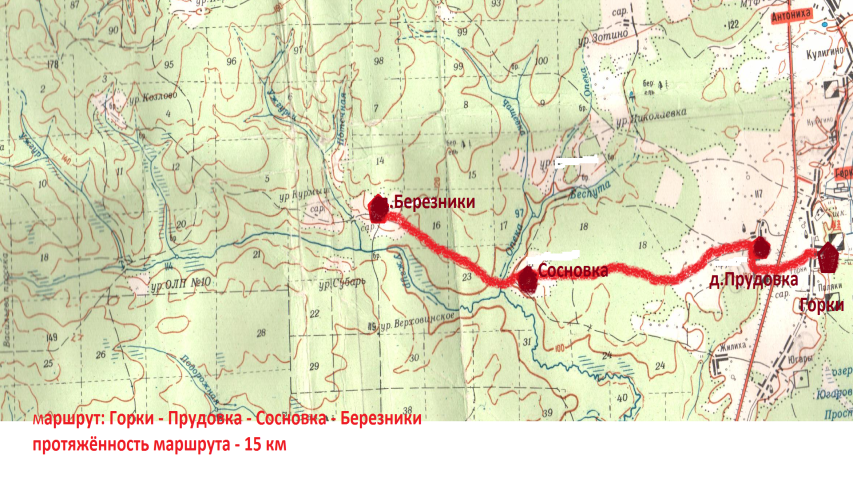 Карта маршрута познавательной экспедиции по изучению истории родного края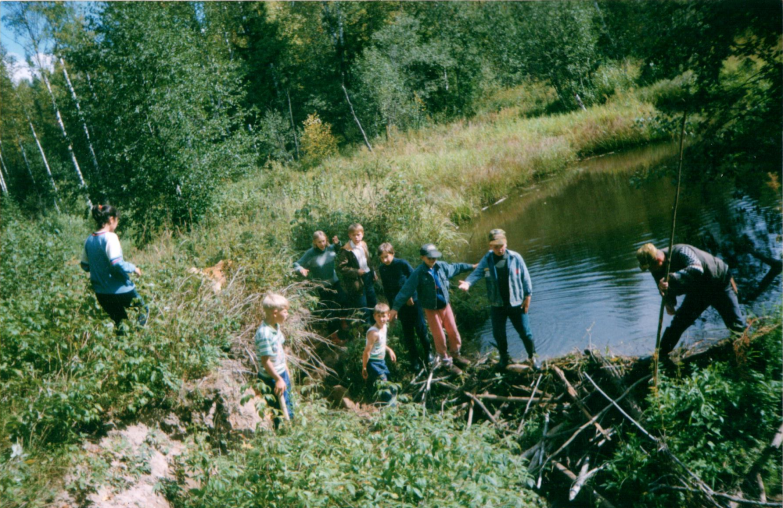 Речка Беспута. Ребята рассматривают бобровую плотину.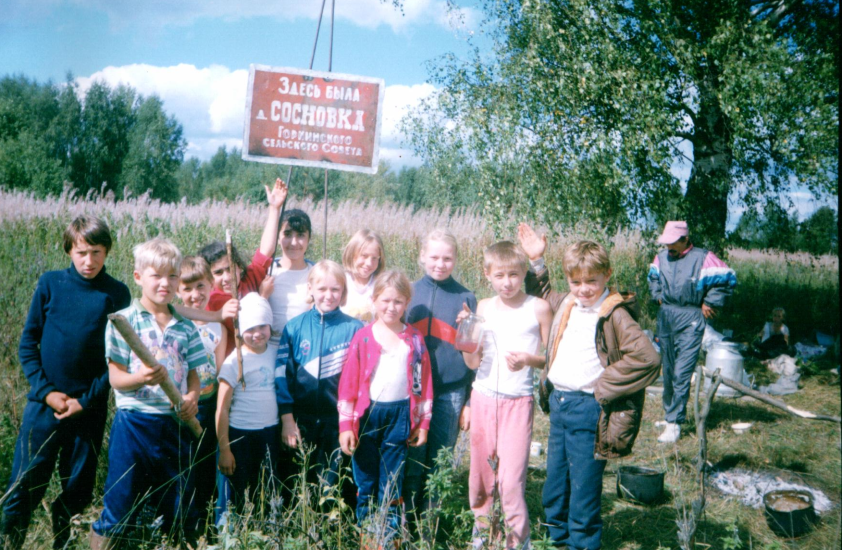                                      Первая остановка на месте бывшей деревни Сосновка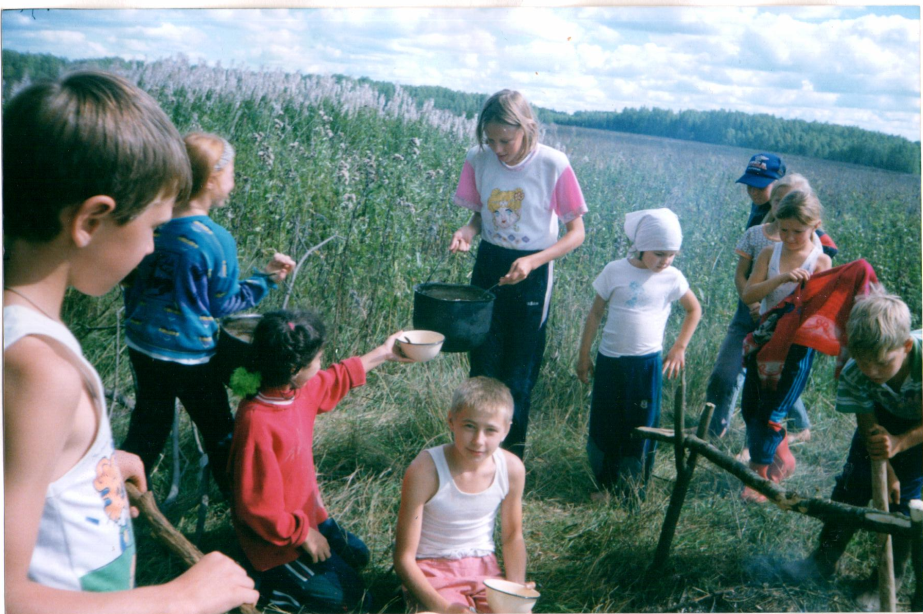                                                         У   ребят    обеденный	 перерыв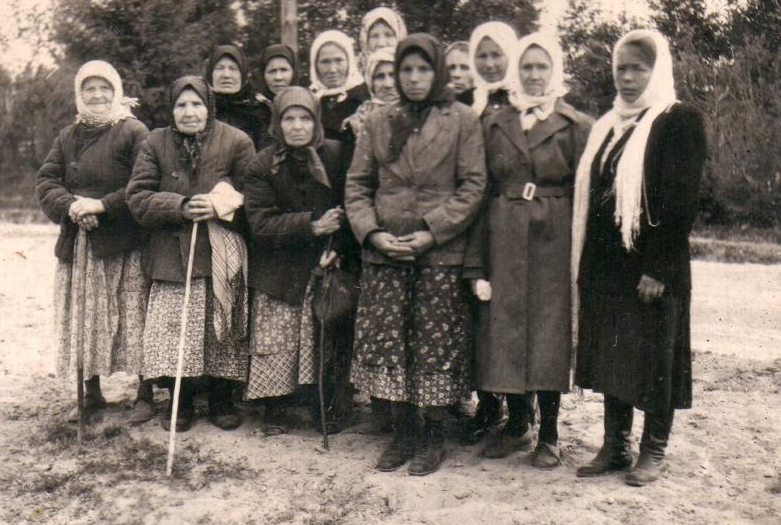 Жители д. Березники   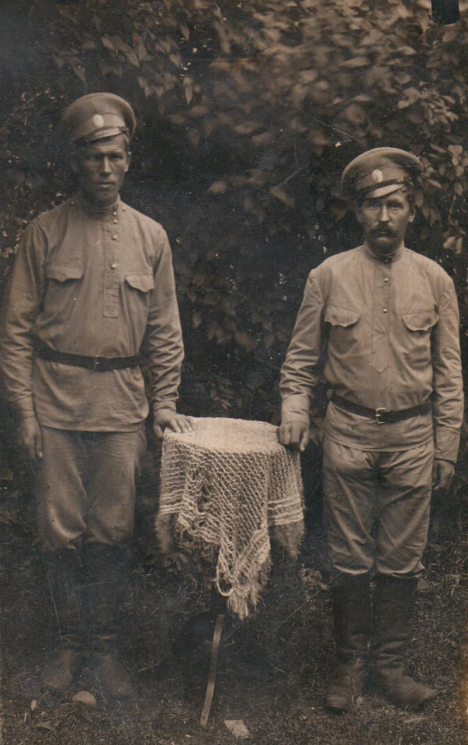    Пётр Кузнецов(справа) в 30е годы служил в охране Молотова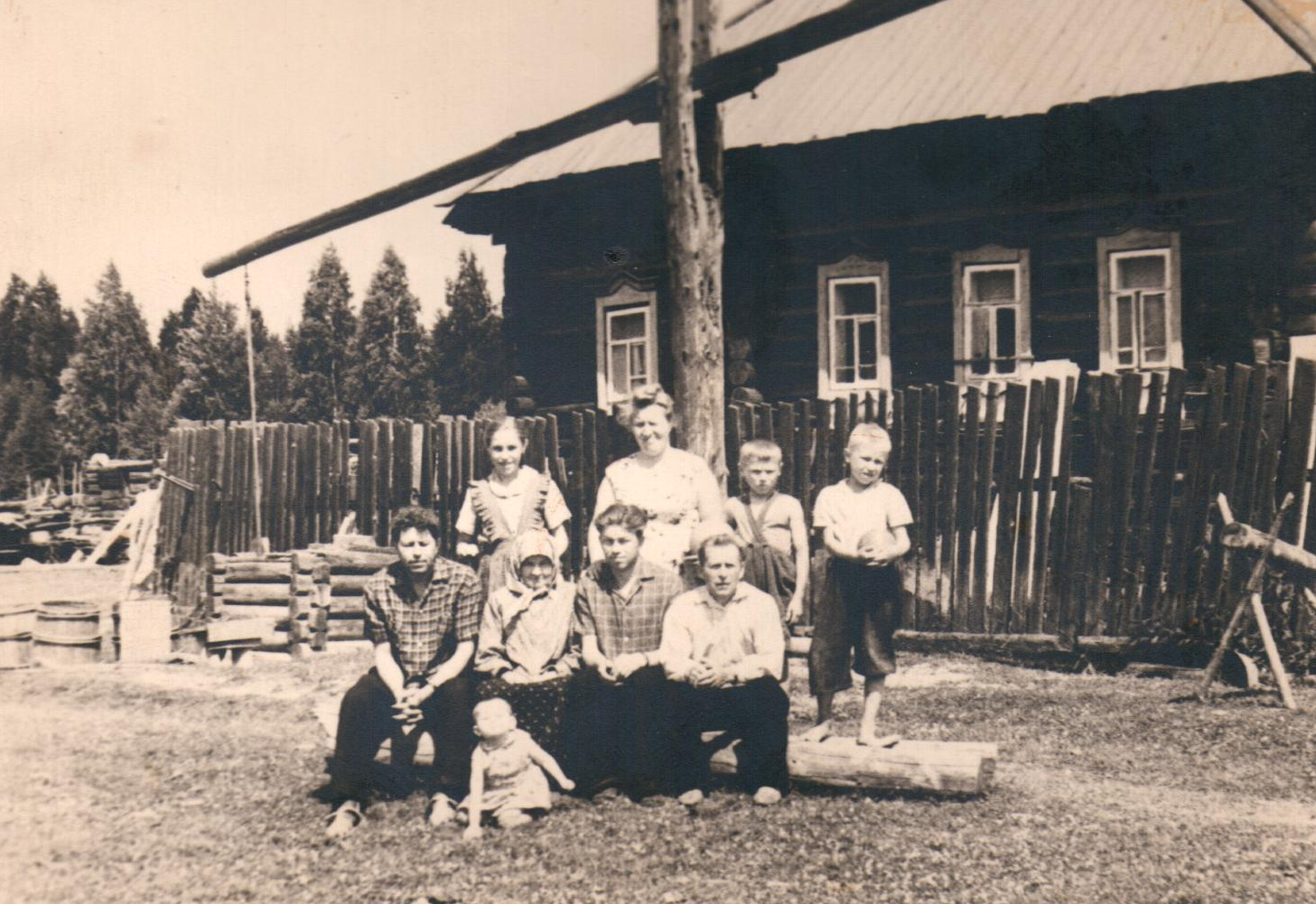               Тихомирова Анастасия Фёдоровна (1й ряд 2я слева) с детьми и внуками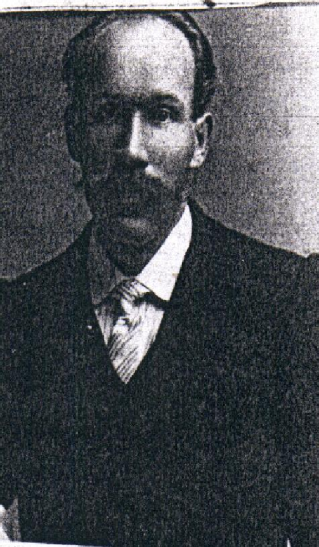 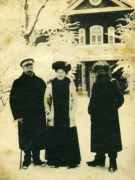 Мегалинский Николай Петрович                              Базилевский Дмитрий Александрович (слева)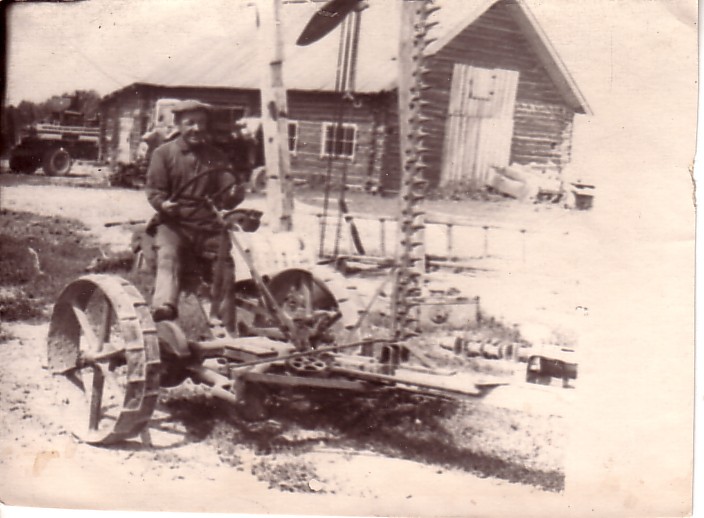 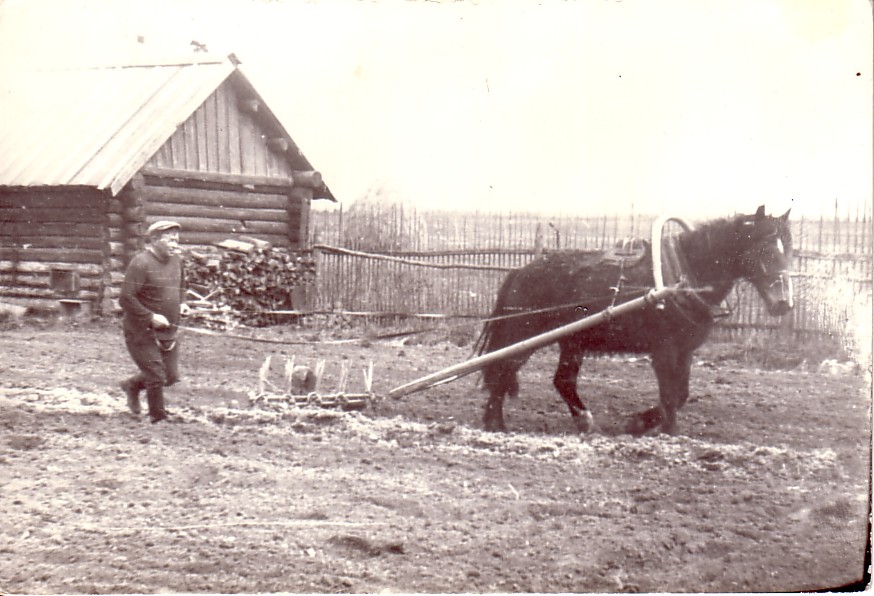 Крымов Николай Петрович                                                     Крымов Василий Николаевич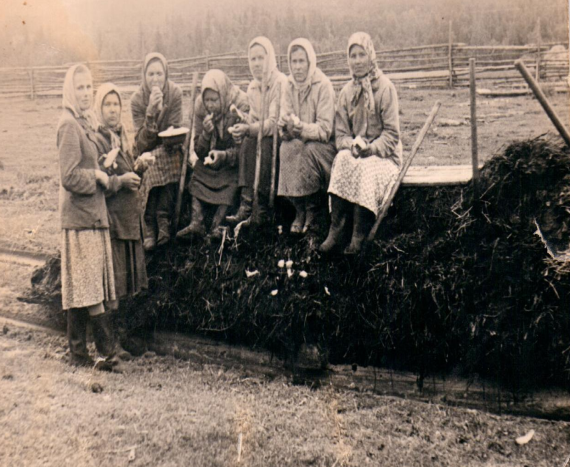 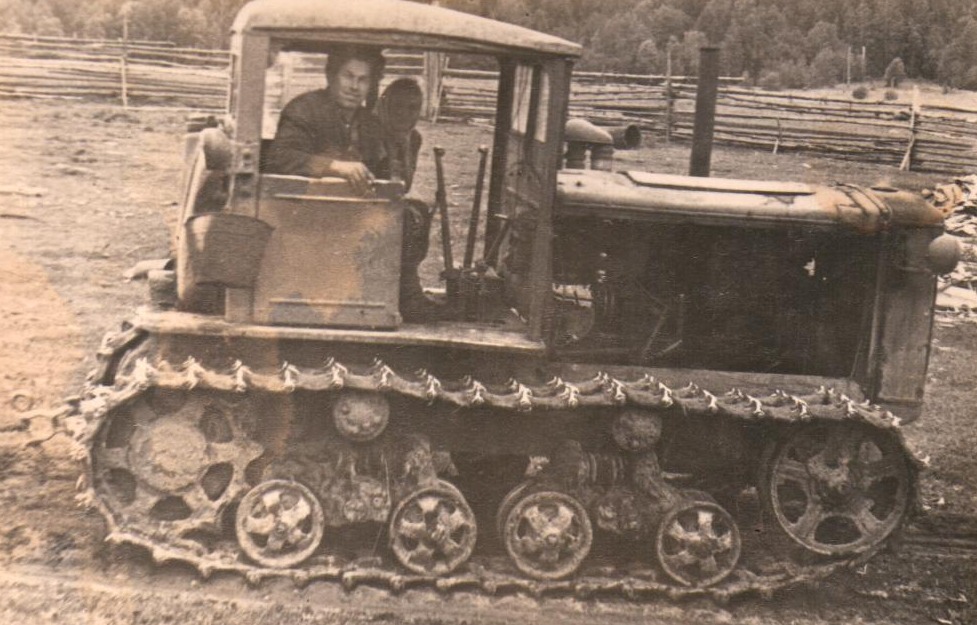 Доярки колхоза «Красный рассвет»                               Тихомировы Михаил и Мария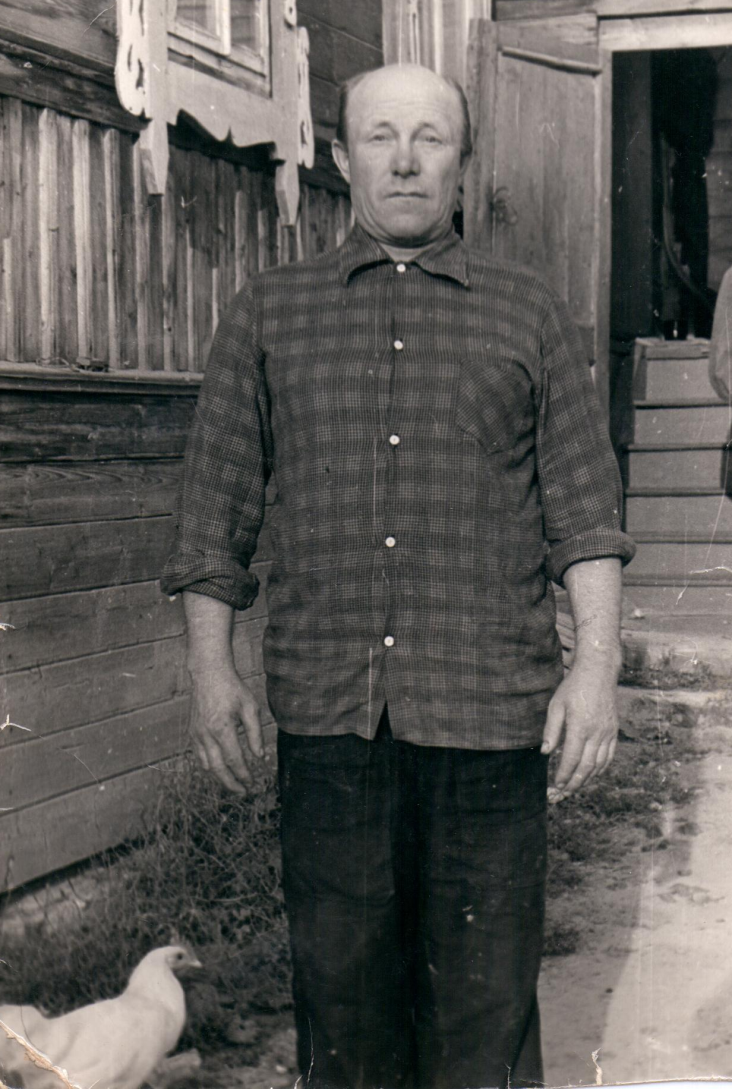   Шалабаев Михаил Матвеевич, ветеран ВОВ,     кавалер Ордена Славы                                          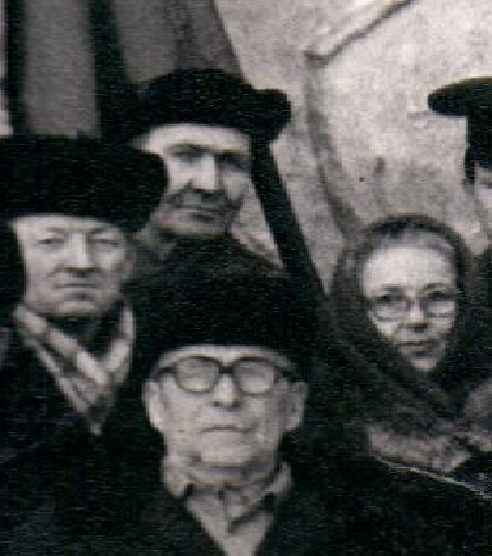 Ветераны ВОВ  Малафеевы Николай Егорович и Клавдия Сергеевна (справа)  Учитель начальных классов Виноградова Галина Михайловна      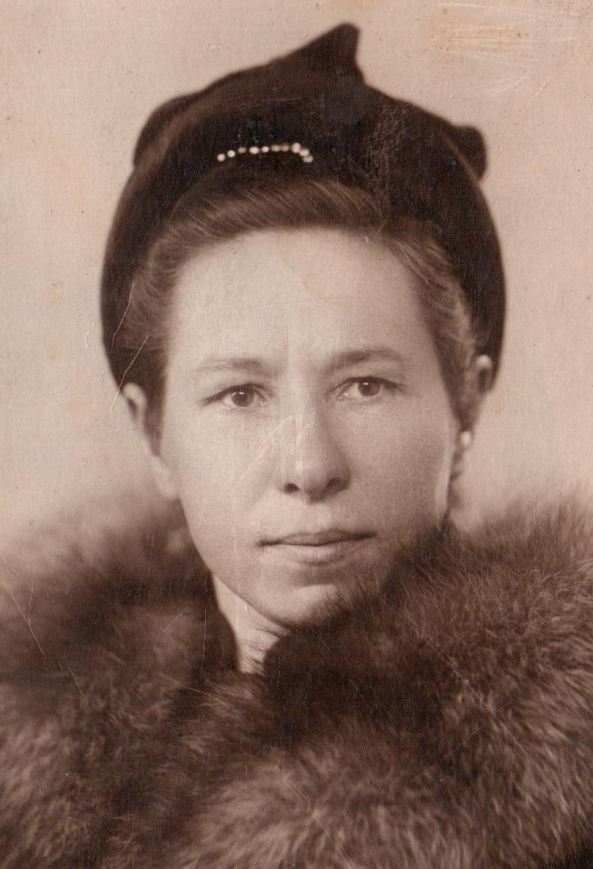 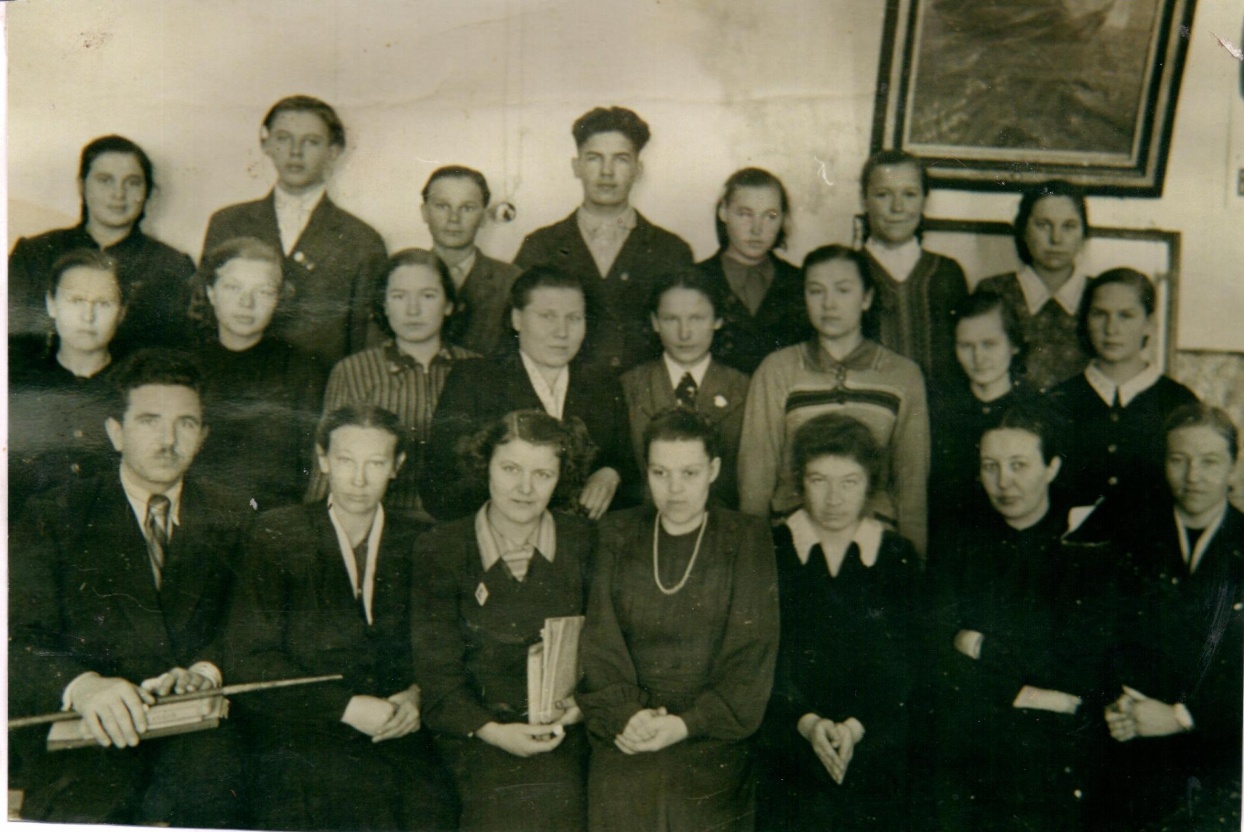                      Иодаева Вера Николаевна (1й ряд, 2я слева) среди коллег и учащихся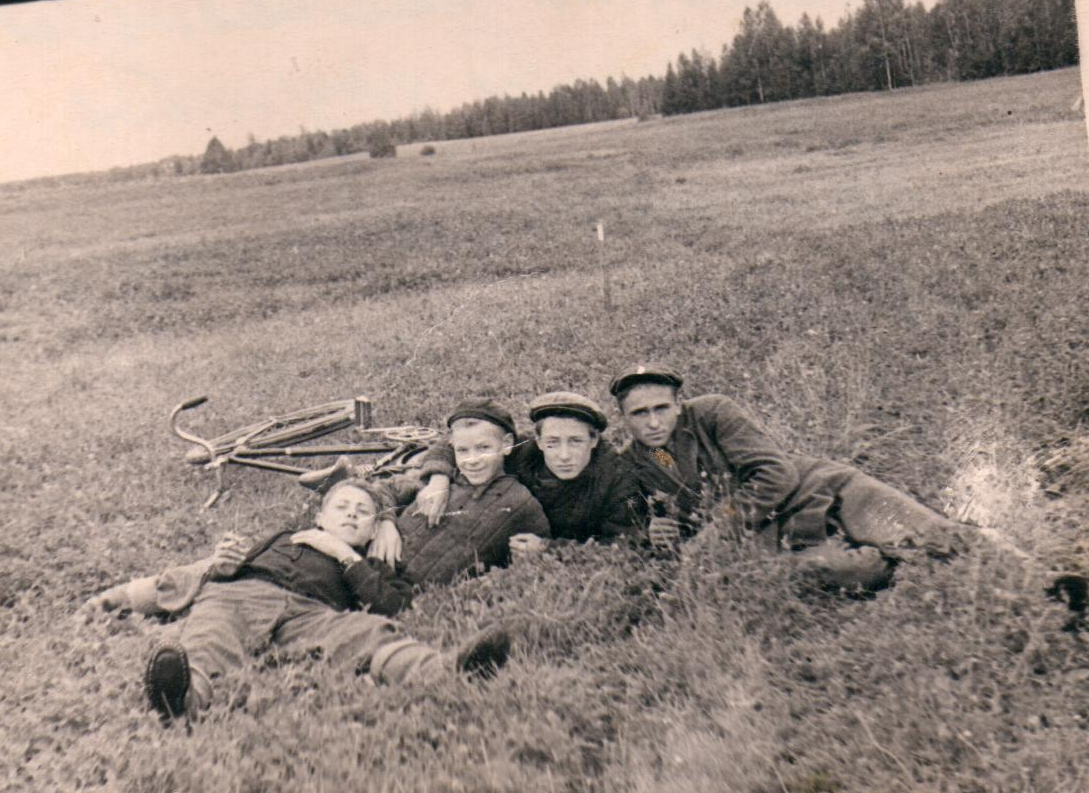                          Федя Хабаров (2й слева) с друзьями по дороге из школы. 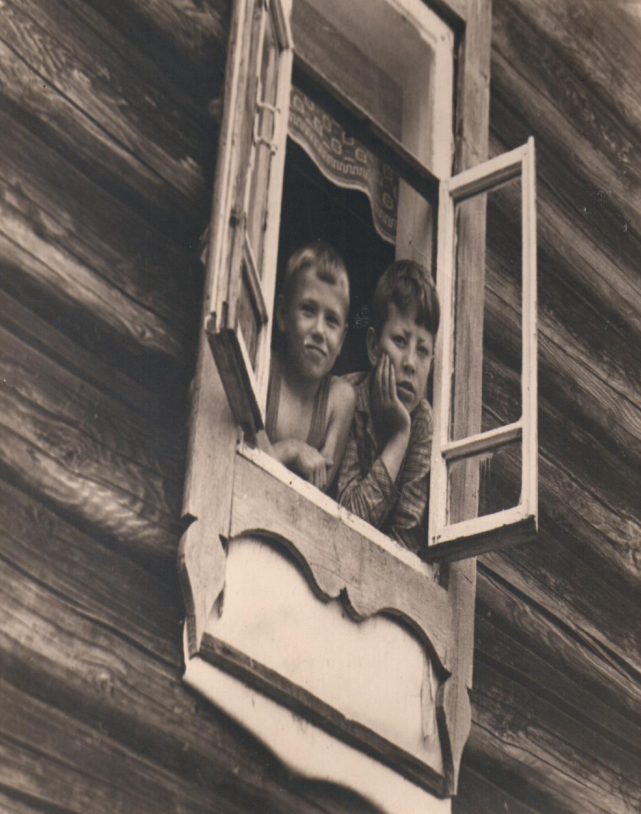 Д. Березники    Ефграфов Александр и Тихомиров Валерий (слева направо)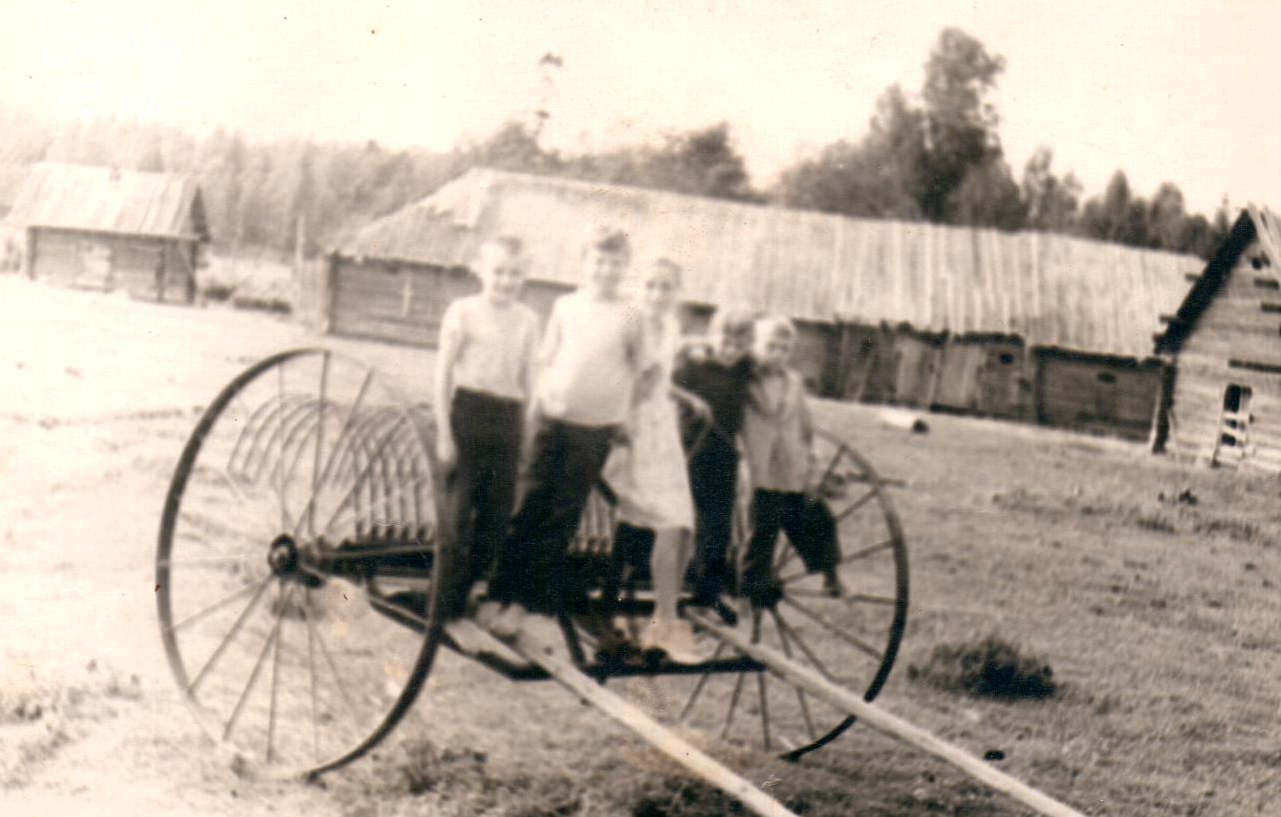                                                        Валя Ефграфова с братьями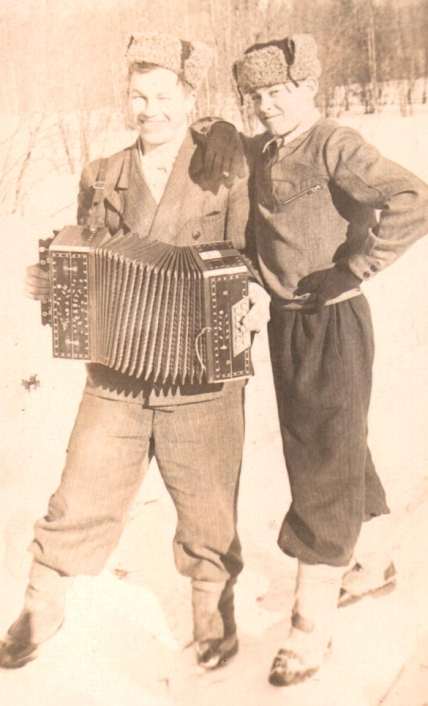 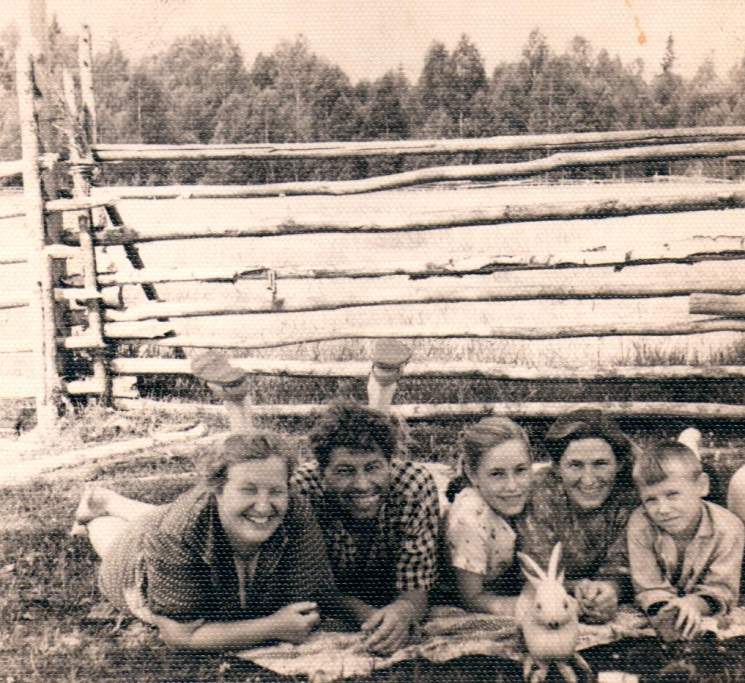 С гармошкой даже зимой теплее.         В минуты отдыха. Семьи Тихомировых и ЕфграфовыхМихаил Тихомиров (слева) и Александр Ермаков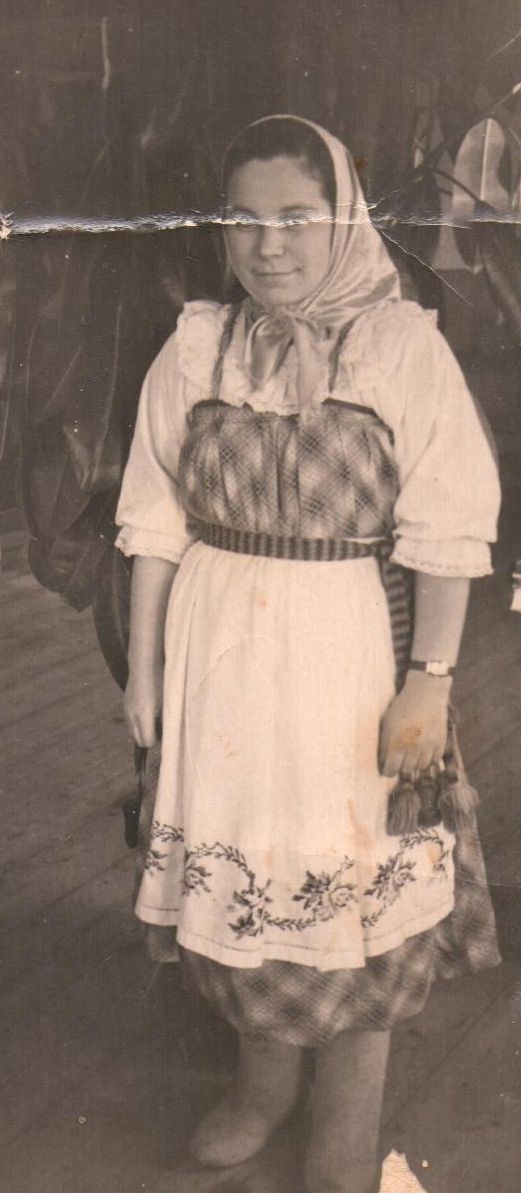 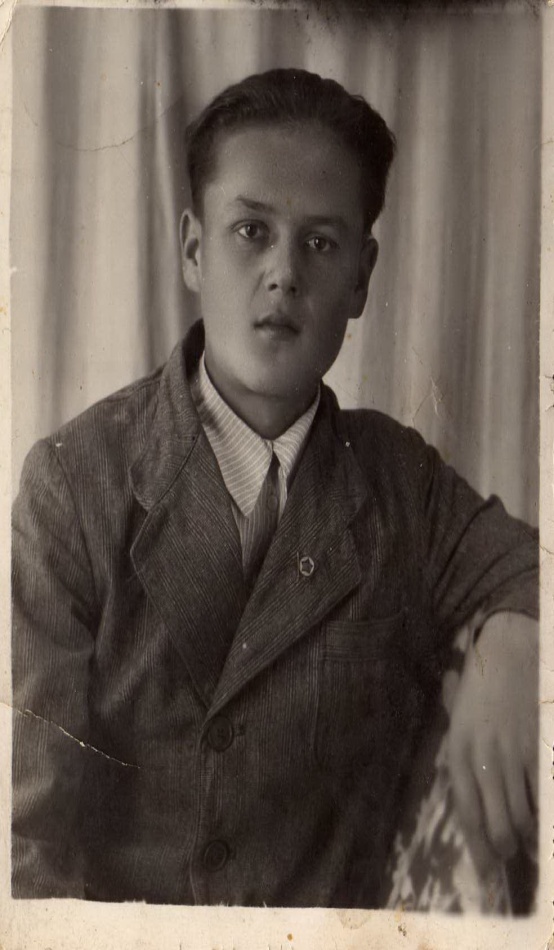 Мария Малафеева – солистка хора                                        Киномеханик Михаил Захаров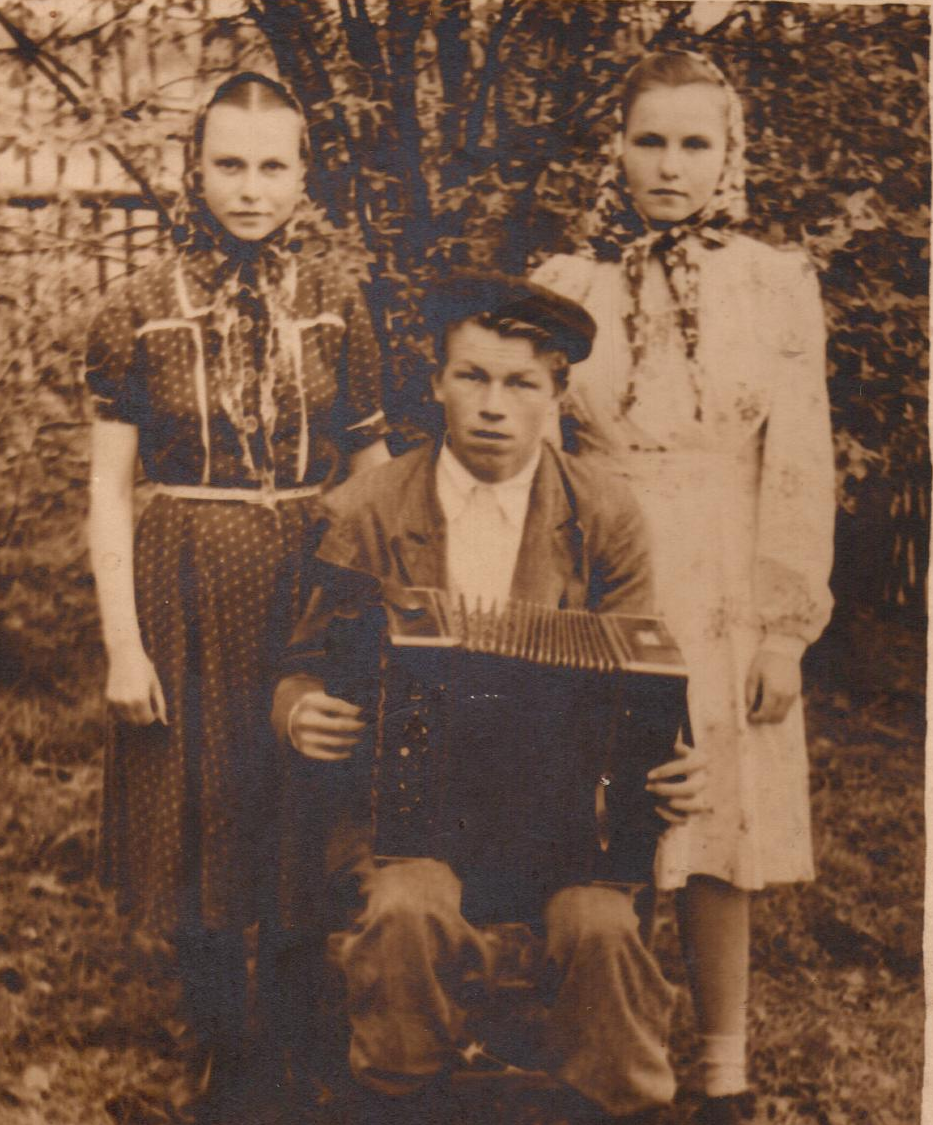 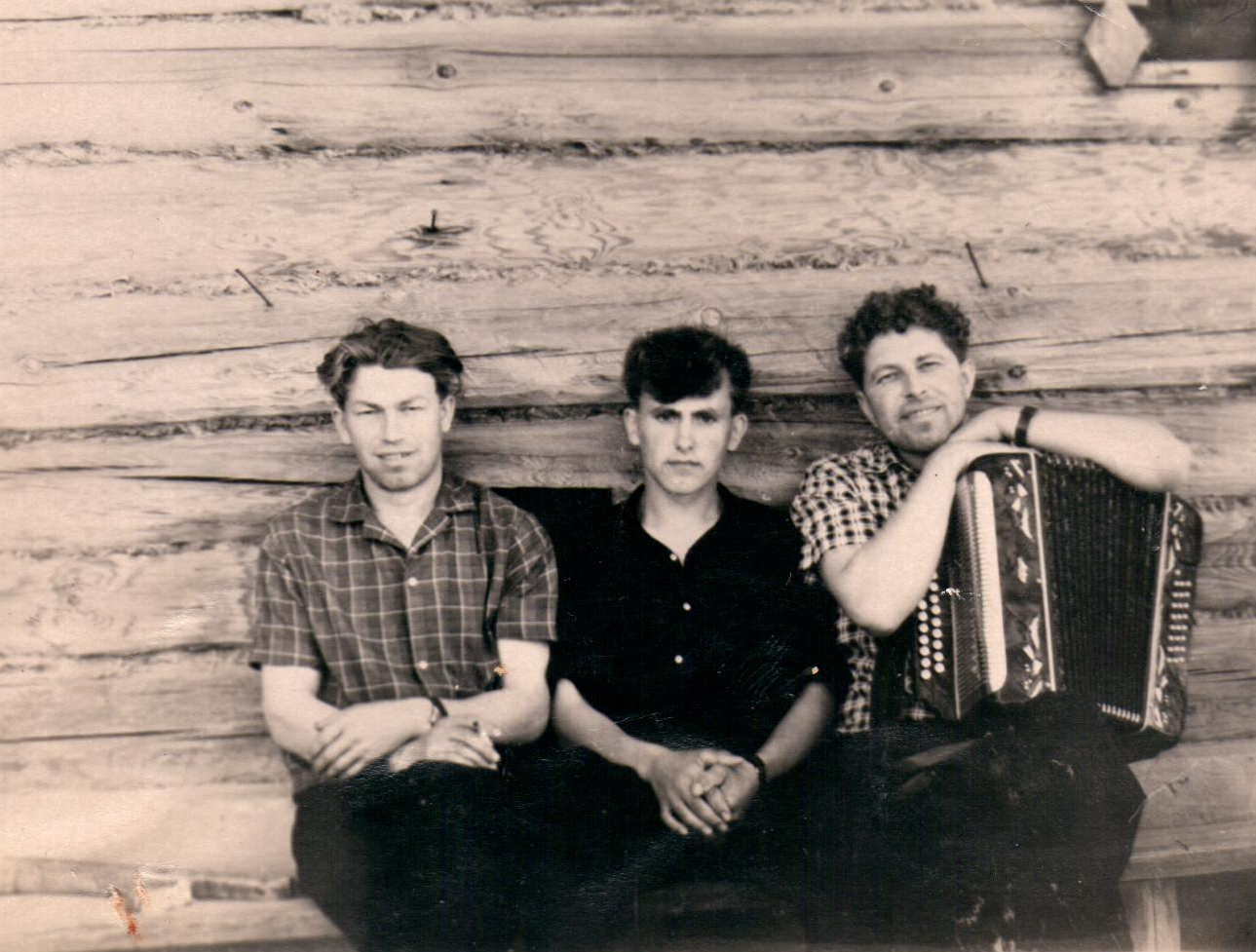 Сёстры Мария и Александра Хабаровы                     Братья Михаил и Валерий Тихомировы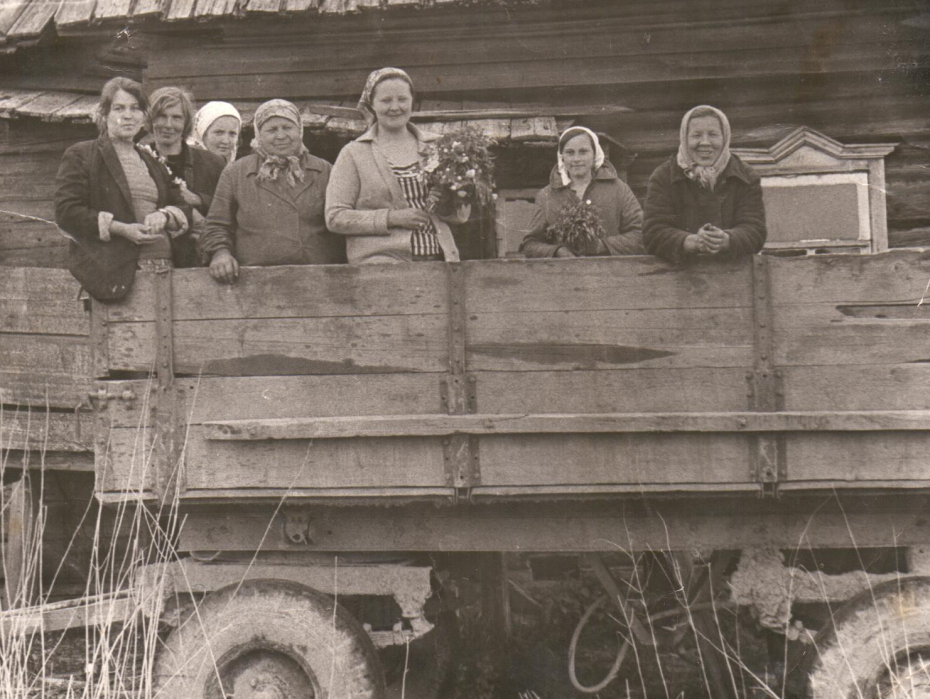 Д. Березники.  Телятницы совхоза «Красногорский» помогали пастухам перегонять  «на дачу» в Березники телят с фермы  из Горок.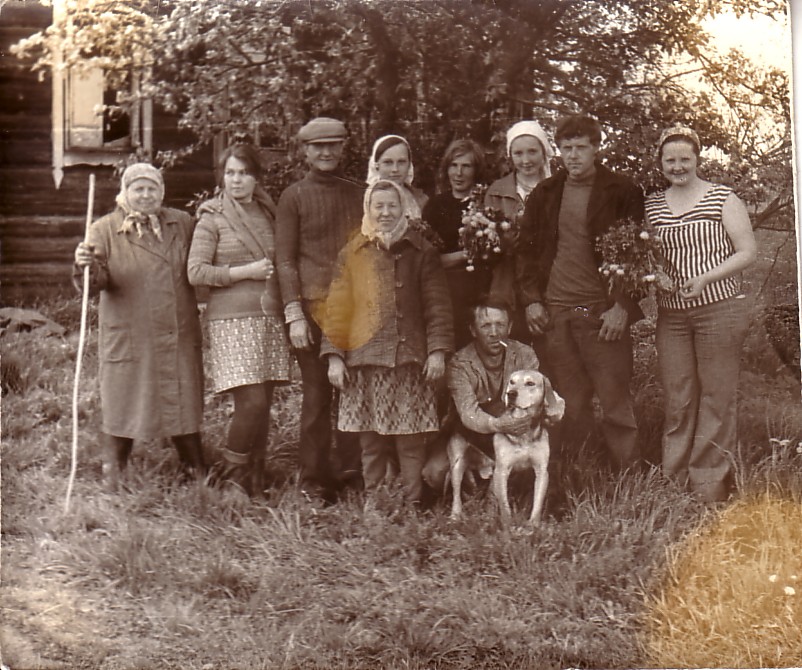 Управляющий 1м отделением  совхоза «Красногорский» Овчинников Андрей Наумович (3й слева) с бригадой рабочих.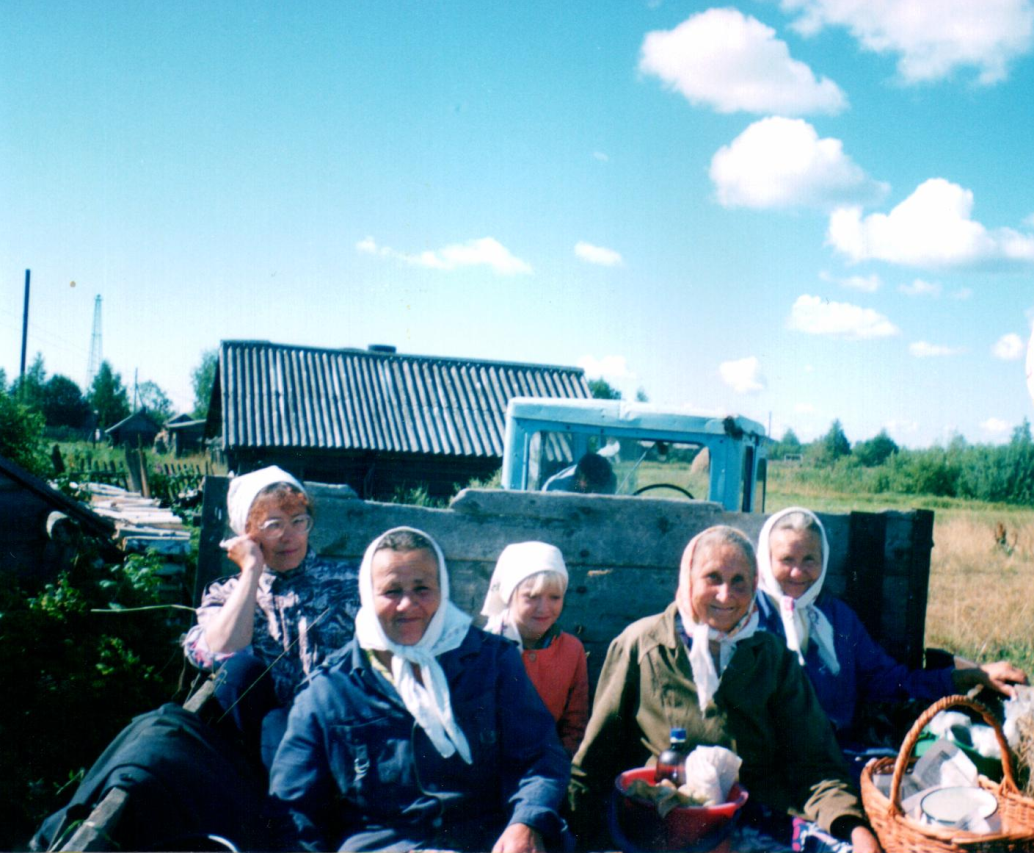 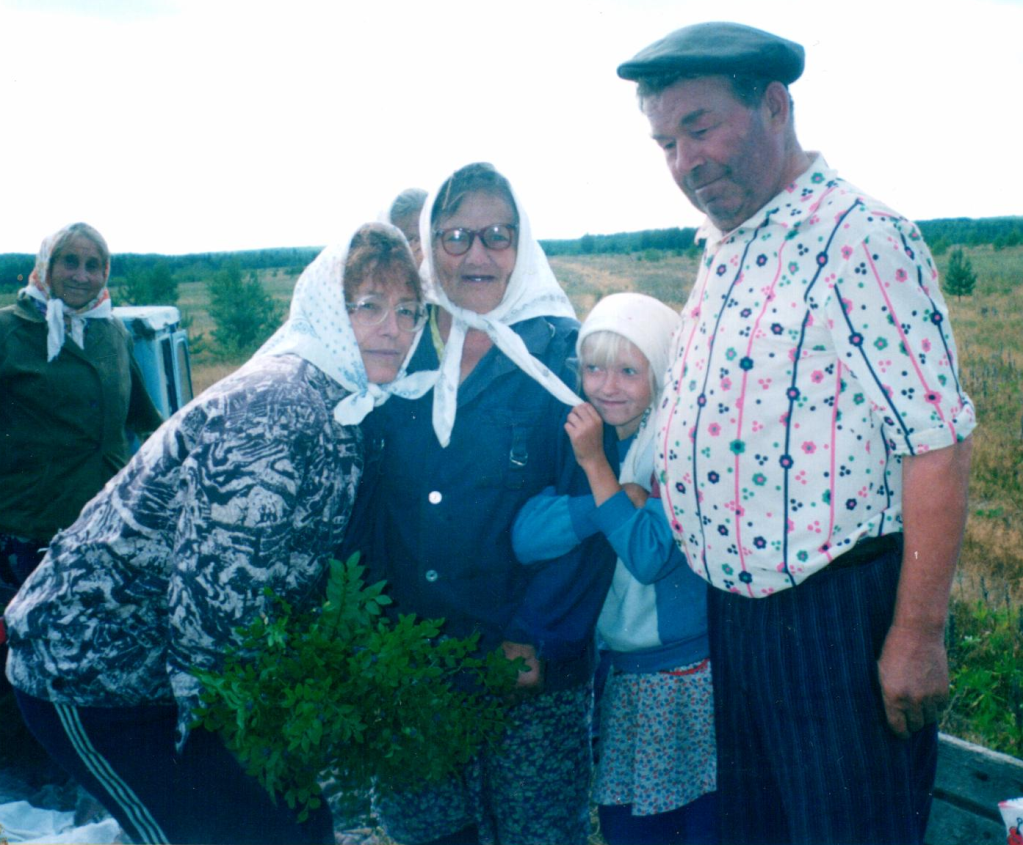                        Семьи Тихомировых, Вороновых  перед  поездкой на малую Родину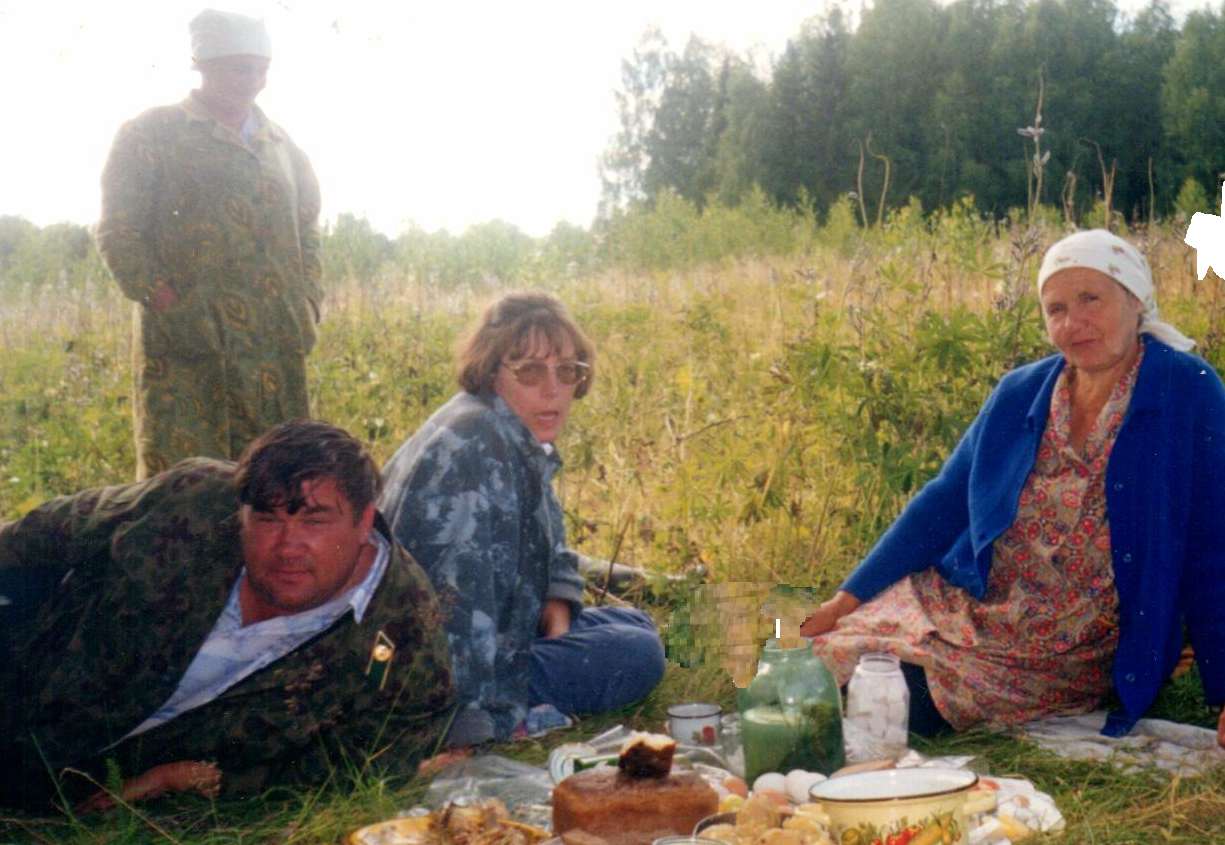                              Здесь деревня была….